Texas Woman’s University (TWU) Assent to Participate in ResearchWhat is a research study?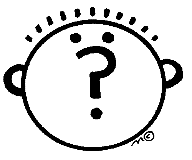 
Research studies help us learn new things. We can test new ideas. First, we ask a question. Then we try to find the answer. This paper talks about our research and the choice that you have to take part in it. We want you to ask us any questions that you have. You can ask questions any time. 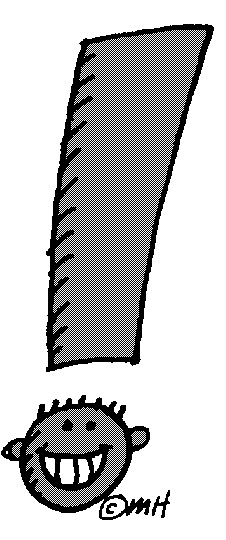 Important things to know…You get to decide if you want to take part.You can say ‘No’ or you can say ‘Yes’.No one will be upset if you say ‘No’.If you say ‘Yes’, you can always say ‘No’ later.You can say ‘No’ at anytime.We would still take good care of you no matter what you decide.Why are we doing this research?
We are doing this research to find out more about a test that helps therapists know how well you can control your head. What would happen if I join this research?
If you decide to be in the research, we would ask you to do the following:Testing: A person on the research team would ask you to perform activities such as lying on your tummy, your back, being pulled to sit, and sitting. You don’t have to answer any questions. Could bad things happen if I join this research?	Some of the activities we ask you to do might be difficult and you might get tired. We will try to make sure that no bad things happen. BUT, you can say NO to what we ask you to do for the research at any time and we will stop.Could the research help me?
We think being in this research study may help you. We are hoping the test we use to measure head control can help your therapists design treatments for you and other kids like you. It can also help future researchers. What else should I know about this research?
If you don’t want to be in the study, you don’t have to be.It is also OK to say yes and change your mind later. You can stop being in the research at any time. If you want to stop, please tell us. You can ask questions any time. You can talk to us to ask any questions you have, at any time. Take the time you need to make your choice. 
Is there anything else?If you want to be in the research after we talk, please write your name below. We will write our name too. This shows we talked about the research and that you want to take part.Name of Participant ______________________________________________(To be written by child/adolescent)Name of Researcher ______________________________________________Date       	